EDUCATION HISTORYREFERENCESCRIMINAL RECORDAPPLICATION STATEMENT Detail how you meet the person specification and why you wish to apply for this position. Add additional sheets as necessary.DECLARATION (Please read this carefully before signing this application)Please note that any personal data submitted to Lady Margaret Hall as part of the job application process will be processed in accordance with the GDPR and related UK data protection legislation. For further information, please see the LMH Privacy Notice at: https://www.lmh.ox.ac.uk/privacy-notice APPLICATION FOR EMPLOYMENT POSITION APPLIED FOR: Lodge Porter (39 hours per week) Where did you hear about this post?_________________________________________ 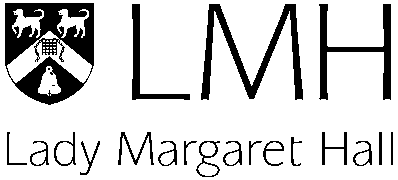 PRIVATE AND CONFIDENTIALReturn this form to:  HR Administrator                                 Lady Margaret Hall                                 Norham Gardens                                 Oxford OX2 6QAOr email:  recruitment@lmh.ox.ac.ukPRIVATE AND CONFIDENTIALReturn this form to:  HR Administrator                                 Lady Margaret Hall                                 Norham Gardens                                 Oxford OX2 6QAOr email:  recruitment@lmh.ox.ac.ukPRIVATE AND CONFIDENTIALReturn this form to:  HR Administrator                                 Lady Margaret Hall                                 Norham Gardens                                 Oxford OX2 6QAOr email:  recruitment@lmh.ox.ac.ukPRIVATE AND CONFIDENTIALReturn this form to:  HR Administrator                                 Lady Margaret Hall                                 Norham Gardens                                 Oxford OX2 6QAOr email:  recruitment@lmh.ox.ac.ukPRIVATE AND CONFIDENTIALReturn this form to:  HR Administrator                                 Lady Margaret Hall                                 Norham Gardens                                 Oxford OX2 6QAOr email:  recruitment@lmh.ox.ac.ukSurnameSurnameForename(s)Forename(s)TitleAddress                                                                                  PostcodeAddress                                                                                  PostcodeAddress                                                                                  PostcodeAddress                                                                                  PostcodeAddress                                                                                  PostcodeNI NoTelephone numberTelephone numberEmailEmailAre there any restrictions on you taking up employment in the UK?      Yes             No    (If yes, please provide details)Are there any restrictions on you taking up employment in the UK?      Yes             No    (If yes, please provide details)Are there any restrictions on you taking up employment in the UK?      Yes             No    (If yes, please provide details)Are there any restrictions on you taking up employment in the UK?      Yes             No    (If yes, please provide details)Are there any restrictions on you taking up employment in the UK?      Yes             No    (If yes, please provide details)Schools/colleges/university                                                    Qualifications gained and datesEMPLOYMENT HISTORY (Please complete in full and use a separate sheet if necessary)EMPLOYMENT HISTORY (Please complete in full and use a separate sheet if necessary)EMPLOYMENT HISTORY (Please complete in full and use a separate sheet if necessary)EMPLOYMENT HISTORY (Please complete in full and use a separate sheet if necessary)EMPLOYMENT HISTORY (Please complete in full and use a separate sheet if necessary)EMPLOYMENT HISTORY (Please complete in full and use a separate sheet if necessary)FROM - TONAME & ADDRESS OF EMPLOYERJOB TITLEDUTIESRATE OF PAYREASON FORLEAVINGNotice required in current post:Notice required in current post:Notice required in current post:Notice required in current post:Notice required in current post:Notice required in current post:OTHER EMPLOYMENT Please note any other employment you would continue with if you were to be successful in obtaining this position.Please note here the names and addresses of two persons from whom we may obtain both character and work experience references.Please note here the names and addresses of two persons from whom we may obtain both character and work experience references.1. 2.Please note any criminal convictions except those 'spent' under the Rehabilitation of Offenders Act 1974.  If none please state.  In certain circumstances employment is dependent upon obtaining a satisfactory basic disclosure from the Disclosure and Barring Service.I confirm that the above information is complete and correct and that any untrue or misleading information will give my employer the right to terminate any employment contract offered.I agree that should I be successful in this application, I will, if required, apply to  the Disclosure and Barring Service for a basic disclosure.  I understand that should I fail to do so, or should the disclosure not be to the satisfaction of the company any offer of employment may be withdrawn or my employment terminated.   Signed:  …………………………………………………..                 Date:  ………………………………………..   